О проекте решения Думы Пермского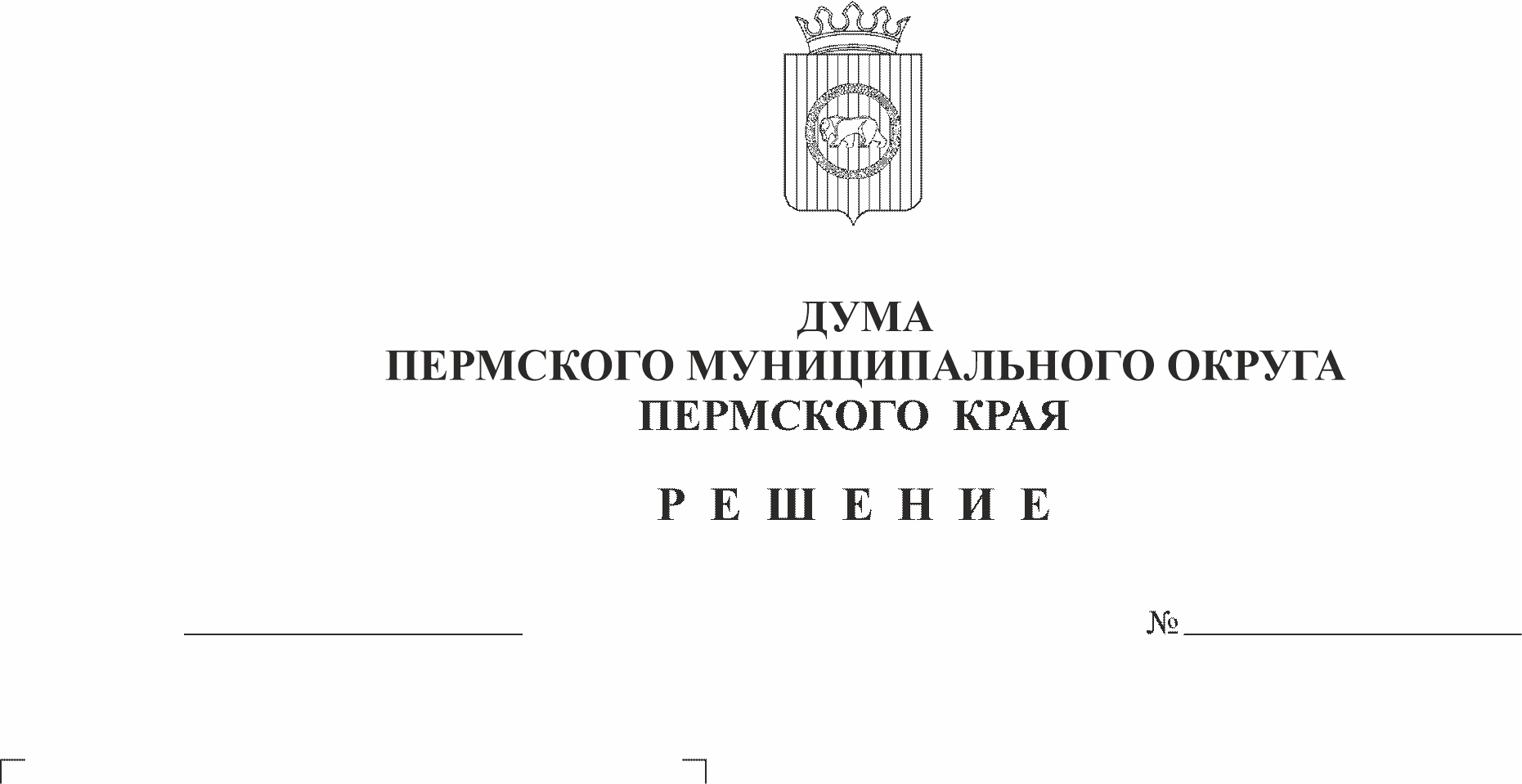 муниципального округа Пермскогокрая «О внесении изменений в решениеСовета депутатов Лобановскогосельского поселения 15.12.2021№ 65 «О бюджете муниципальногообразования «Лобановское сельскоепоселение» на 2022 год и плановый период 2023 и 2024 годов»На основании части 1 статьи 6 Закона Пермского края от 29.04.2022 № 75-ПК «Об образовании нового муниципального образования Пермский муниципальный округ Пермского края»Дума Пермского муниципального округа Пермского края РЕШАЕТ:1. Внести в решение Совета депутатов Лобановского сельского поселения от 15.12.2021 № 65 «О бюджете муниципального образования «Лобановское сельское поселение» на 2022 год и на плановый период 2023 и 2024 годов» следующие изменения:1.1. внести изменения в распределение бюджетных ассигнований по целевым статьям (муниципальным программам и непрограммным направлениям деятельности), группам видов расходов классификации расходов бюджета на 2022 год согласно приложению 1 к настоящему решению;1.2. внести изменения в ведомственную структуру расходов бюджета на 2022 год согласно приложению 2 к настоящему решению.2. Настоящее решение вступает в силу со дня его официального опубликования в бюллетене муниципального образования «Пермский муниципальный округ».Председатель ДумыПермского муниципального округа						Д.В. ГордиенкоИ.п. главы муниципального округа -главы администрации Пермскогомуниципального округа 							В.Ю. ЦветовПриложение 1Приложение 1к решению Думы Пермского муниципального округак решению Думы Пермского муниципального округаот 24.11.2022 № 43от 24.11.2022 № 43Изменения по распределению бюджетных ассигнований по целевым статьям(муниципальным программам и непрограммным направлениям деятельности),группам видов расходов классификации расходов бюджета на 2022 годИзменения по распределению бюджетных ассигнований по целевым статьям(муниципальным программам и непрограммным направлениям деятельности),группам видов расходов классификации расходов бюджета на 2022 годИзменения по распределению бюджетных ассигнований по целевым статьям(муниципальным программам и непрограммным направлениям деятельности),группам видов расходов классификации расходов бюджета на 2022 годИзменения по распределению бюджетных ассигнований по целевым статьям(муниципальным программам и непрограммным направлениям деятельности),группам видов расходов классификации расходов бюджета на 2022 годИзменения по распределению бюджетных ассигнований по целевым статьям(муниципальным программам и непрограммным направлениям деятельности),группам видов расходов классификации расходов бюджета на 2022 годИзменения по распределению бюджетных ассигнований по целевым статьям(муниципальным программам и непрограммным направлениям деятельности),группам видов расходов классификации расходов бюджета на 2022 годИзменения по распределению бюджетных ассигнований по целевым статьям(муниципальным программам и непрограммным направлениям деятельности),группам видов расходов классификации расходов бюджета на 2022 годИзменения по распределению бюджетных ассигнований по целевым статьям(муниципальным программам и непрограммным направлениям деятельности),группам видов расходов классификации расходов бюджета на 2022 годЦСРВРНаименование расходовСумма, тыс. руб.123491 0 00 00000Расходы в рамках непрограммных направлений деятельности0,0091 0 00 4Н120Содержание, капитальный ремонт и ремонт объектов коммунального комплекса-357,66200Закупка товаров, работ и услуг для обеспечения государственных (муниципальных) нужд-357,6691 0 00 4Н130Содержание и техническое обслуживание газопроводов и газового оборудования, находящихся в муниципальной собственности357,66200Закупка товаров, работ и услуг для обеспечения государственных (муниципальных) нужд357,66ВСЕГО РАСХОДОВ0,00Приложение 2Приложение 2к решению Думы Пермского муниципального округак решению Думы Пермского муниципального округаот 24.11.2022 № 43от 24.11.2022 № 43Изменения по ведомственной структуре расходов бюджета на 2022 годИзменения по ведомственной структуре расходов бюджета на 2022 годИзменения по ведомственной структуре расходов бюджета на 2022 годИзменения по ведомственной структуре расходов бюджета на 2022 годИзменения по ведомственной структуре расходов бюджета на 2022 годИзменения по ведомственной структуре расходов бюджета на 2022 годИзменения по ведомственной структуре расходов бюджета на 2022 годИзменения по ведомственной структуре расходов бюджета на 2022 годИзменения по ведомственной структуре расходов бюджета на 2022 годИзменения по ведомственной структуре расходов бюджета на 2022 годВедРз, ПРЦСРВРНаименование расходовСумма,тыс. руб.123456510Администрация МО«Лобановское сельское поселение»0,0005 00ЖИЛИЩНО-КОММУНАЛЬНОЕ ХОЗЯЙСТВО0,0005 02Коммунальное хозяйство0,0091 0 00 00000Расходы в рамках непрограммных направлений деятельности0,0091 0 00 4Н120Содержание, капитальный ремонт и ремонт объектов коммунального комплекса-357,66200Закупка товаров, работ и услуг для обеспечения государственных (муниципальных) нужд-357,6691 0 00 4Н130Содержание и техническое обслуживание газопроводов и газового оборудования, находящихся в муниципальной собственности357,66200Закупка товаров, работ и услуг для обеспечения государственных (муниципальных) нужд357,66ВСЕГО РАСХОДОВ0,00